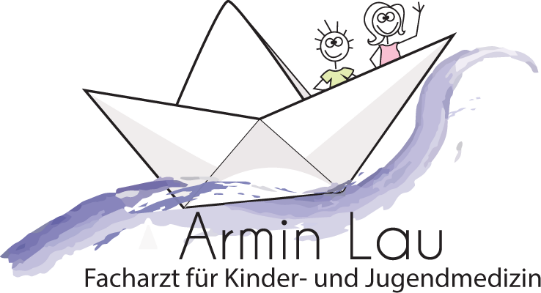 Kerstin Hoge · Still- und Laktationsberaterin IBCLC · Ulmenallee 12 · 18311 Ribnitz-DamgartenArmin Lau · FA f. Kinder- u. Jugendmedizin · Ulmenallee 12 · 18311 Ribnitz-DamgartenRibnitz-Damgarten, 17. Dezember 2020Rechnung Stillberatung vom 17.12.20
Rechnungsnummer: SB201217-01Beratungsgespräch aufgrund:Kosten:Erstberatung		 		60,00 €Per Telefon	                              45,00 €Weitere Beratung je 15 Minuten	15,00 €Per Telefon			10,00 €Hausbesuch	         bis 10km		10,00 €    			 20km		15,00 €			 30km		20,00 €Der Rechnungsbetrag in Höhe von 		__________ €	□   wurde bar vor Ort bezahlt					□   wird innerhalb von 14 Tagen unter Angabe von Re.-Nr. und Namen 
	      auf u. g. Konto überwiesen_____________________________